U.S. Department of Commerce, Bureau of Industry and Security 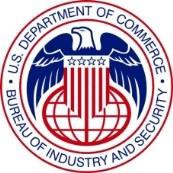 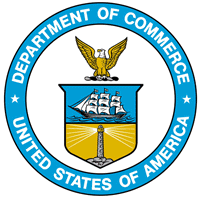 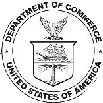 Section 232 Investigation on the Effect of Imports ofUranium on the National SecurityThe Bureau of Industry and Security (BIS), Office of Technology Evaluation (OTE), is conducting a survey of the U.S. front-end nuclear fuel cycle, including uranium mining, milling, conversion, enrichment, and fuel fabrication organizations. The resulting data will be used to support an ongoing uranium import investigation under Section 232 of the Trade Expansion Act of 1962, as amended. The investigation was initiated by the U.S. Department of Commerce, based on a petition filed by two U.S. uranium mining companies.The principal goal of this survey is to assist BIS in determining whether uranium is being imported into the United States in such quantities or under such circumstances as to threaten to impair the national security. The survey will also assist in determining the overall health and competitiveness of front-end uranium industry in the United States. Information collected will include organization profile, mergers & acquisitions, facility information, production & inventory, financial information, capital expenditures, research & development, imports & exports, customers, suppliers & contracts, employment, competition, and demand trends. The resulting data will provide BIS detailed uranium industry information that is otherwise not available and is needed to effectively conduct its investigation.Your organization has been identified as part of the front-end uranium sector with one or more facilities in the United States. Your participation in this survey is vital to ensure a comprehensive dataset for the assessment. BIS has worked in successful partnership with other U.S. industry sectors and we anticipate similar cooperation from your organization on this effort.To begin, download the Microsoft Excel-formatted survey and corresponding instructions by clicking on the hyperlinked documents below:Front End Nuclear Fuel Cycle Survey (Excel)*† │ Front End Nuclear Fuel Cycle Survey (PDF)†Complete and submit the Excel version via email to BIS at Uranium232@bis.doc.gov. BIS will only accept Excel-formatted survey submissions. The PDF version is only a reference document for your organization's internal use and cannot be submitted in place of a completed Excel survey.*Note 1: Save a copy of the Excel survey to your computer before you make any inputs to the questionnaire.†Note 2: If, when clicking on the above links, your computer does not ask if you want to download the file to your computer, right click on the link and select "Save As."If you have any questions regarding the survey, e-mail Uranium232@bis.doc.gov, or contact BIS survey support staff at (202) 482-3800. E-mail is the preferred method of contact and will allow for a detailed response to your organization’s questions.All information submitted to BIS is protected as Business Confidential under provisions of the Defense Production Act (DPA) of 1950, as amended, and will not be published or disclosed, other than in aggregate form. At no time will such reporting identify your specific organization. Such information is also protected from disclosure from Freedom of Information Act (FOIA) requests. Also note that your organization is required by federal law (50 U.S.C. Sec. 4555) to complete the survey. Your organization has 30 days from receipt of the postal-mailed letter to respond.###U.S. Department of Commerce, Bureau of Industry and Security Section 232 Investigation on the Effect of Imports ofUranium on the National SecurityThe Bureau of Industry and Security (BIS), Office of Technology Evaluation (OTE), is conducting a survey of the U.S. nuclear power operators. The resulting data will be used to support an ongoing uranium import investigation under Section 232 of the Trade Expansion Act of 1962, as amended. The investigation was initiated by the U.S. Department of Commerce, based on a petition filed by two U.S. uranium mining companies.The principal goal of this survey is to assist BIS in determining whether uranium is being imported into the United States in such quantities or under such circumstances as to threaten to impair the national security. The survey will also assist in determining the overall health and competitiveness of the nuclear power operator sector in the United States. Information collected will include organization profile, mergers & acquisitions activity, facility information, production & inventory, financial information, capital expenditures, research & development, imports & exports, suppliers & contracts, permits, supply chain, employment, competition, and demand trends. The resulting data will provide BIS detailed nuclear power industry information that is otherwise not available and is needed to effectively conduct its investigation.Your organization has been identified as a nuclear power operator with one or more facilities in the United States. Your participation in this survey is vital to ensure a comprehensive dataset for the assessment. BIS has worked in successful partnership with other U.S. industry sectors and we anticipate similar cooperation from your organization on this effort.To begin, download the Microsoft Excel-formatted survey and corresponding instructions by clicking on the hyperlinked documents below:Nuclear Power Operator Survey (Excel)*† │ Nuclear Power Operator Survey (PDF)†Complete and submit the Excel version via email to BIS at Uranium232@bis.doc.gov. BIS will only accept Excel-formatted survey submissions. The PDF version is only a reference document for your organization's internal use and cannot be submitted in place of a completed Excel survey.*Note 1: Save a copy of the Excel survey to your computer before you make any inputs to the questionnaire.†Note 2: If, when clicking on the above links, your computer does not ask if you want to download the file to your computer, right click on the link and select "Save As."If you have any questions regarding the survey, e-mail Uranium232@bis.doc.gov, or contact BIS survey support staff at (202) 482-3800. E-mail is the preferred method of contact and will allow for a detailed response to your organization’s questions.All information submitted to BIS is protected as Business Confidential under provisions of the Defense Production Act (DPA) of 1950, as amended, and will not be published or disclosed, other than in aggregate form. At no time will such reporting identify your specific organization. Such information is also protected from disclosure from Freedom of Information Act (FOIA) requests. Also note that your organization is required by federal law (50 U.S.C. Sec. 4555) to complete the survey. Your organization has 30 days from receipt of the postal-mailed letter to respond.###